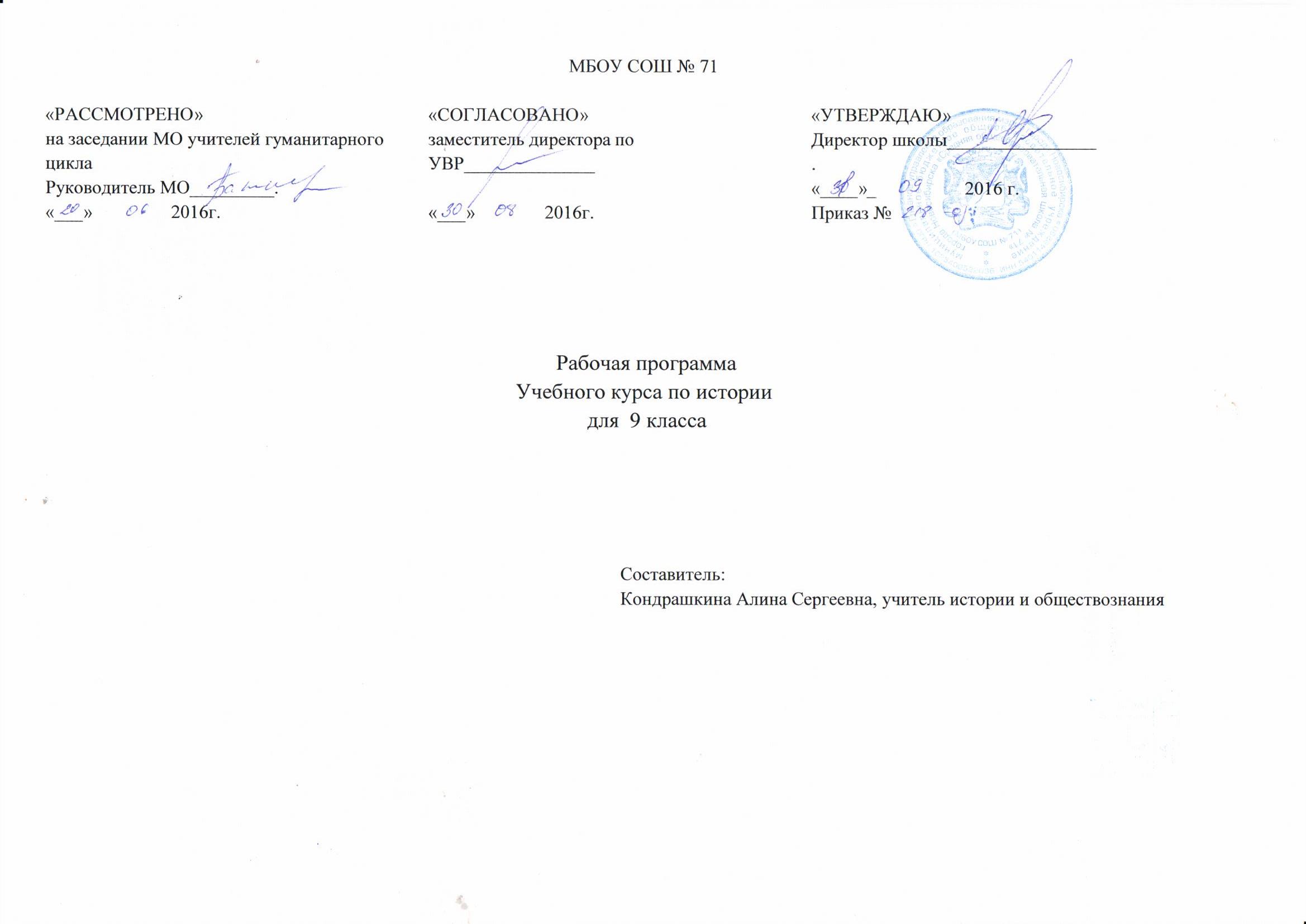 МБОУ СОШ № 71 Рабочая программа Учебного курса по истории  для  9 классаПОЯСНИТЕЛЬНАЯ ЗАПИСКАРабочая программа по истории составлена на основе следующих нормативных документов: 1.Федеральный компонент государственного стандарта общего образования, утвержденный  приказом Минобразования РФ от 5 марта 2004 г.№1089 с изменениями и дополнениями от:   3 июня 2008 г., 31 августа, 19 октября 2009 г., 10 ноября 2011 г., 24, 31 января 2012 г., 23 июня 2015 г.2.Федеральный перечень  учебников, рекомендованных (допущенных) к использованию в образовательном процессе в общеобразовательных учреждениях (Приказ Министерства образования и науки РФ от 19 декабря 2012г. № 1067; в соответствии с приказом Министерства образования и науки РФ от 26 января 2016г. № 38)3.Учебный план МБОУ СОШ  № 71 на 2016-2017 учебный год4.Положение о рабочей программе педагога, реализующего ФКГОС ООО, утверждённый директором МБОУ СОШ  № 71 Учебно-методический комплекс:-Авторская программа: История России. 6-9 классы (А.А. Данилов, Л.Г. Косулина) / История. Программы для общеобразовательных учреждений. 6-11 классы. - М.: Просвещение, 2011.-Авторская программа: Новейшая история зарубежных стран.XX- начало XXIв., 9 класс (А.О. Сороко-Цюпа, О.Ю. Стрелова / История. Обществознание. Программы для общеобразовательных учреждений. 5-11 классы. - М.: Просвещение, 2008.-Сороко-Цюпа О.С. Всеобщая история. Новейшая история. 9 класс: учебник для общеобразовательных учреждений / О.С.Сороко-Цюпа, А.О.Сороко-Цюпа  -  М., Просвещение, 2011.-Данилов А.А. История России  XX – начало XXI  века. 9 класс: учебник для общеобразовательных учреждений /  А.А. Данилов, Л.Г. Косулина, М.Ю. Брандт. -М.: Просвещение,2009.- Сороко-Цюпа А.О., Несмелова М.Л. Всеобщая история. Новейшая история. Поурочные разработки 9 класс. М.: Просвещение. 2014.-О.Ю. Стрелова Уроки Новейшей истории: 9 и 11 классы: к учебникам О.С. Сороко-Цюпы, А.О. Сороко-Цюпы «Новейшая история зарубежных стран, XX – начало XXI века» и О.С. Сороко-Цюпы, В.П. Смирнова, А.И. Строганова «Мир в XXвеке» / О.Ю. Стрелова.– М.: Экзамен, 2008.-О.В. Арасланова, А.В. Поздеев  Поурочные разработки по истории России XX  – начало XXI века: 9 класс. М.: ВАКО, 2005 г. Общая  характеристика  курсаИнтегративная цель изучения курса новейшей истории состоит в овладении учащимися основами знаний и конкретными представлениями об историческом пути, как нашей страны, так и мира в целом, социальном, духовном опыте и создании на этой основе условий для формирования целостного духовного мира личности, освоения ею выработанных в ходе исторического развития ценностей, социализации и социальной адаптации. Данная цель реализуется в процессе решения следующих задач:усвоение наиболее актуальных, общественно и личностно значимых знаний и обобщенных представлений об основных этапах, явлениях, процессах, тенденциях новейшей истории, позволяющих школьнику успешно ориентироваться в социальной реальности, взаимодействовать с социальной средой, приобрести опыт самоопределения по отношению к ней; усвоение основных понятий и терминов исторической науки, совершенствование умений и навыков работы с разнообразными источниками информации;формирование на основе личностно-эмоционального осмысления новейшей истории уважительного отношения к предшествующим поколениями, готовности к конструктивному восприятию иных, отличного от собственного, мнений, к диалогу, позитивному разрешению возникающих конфликтов;обогащение опыта применения исторических знаний для анализа современного положения, формирования способов адаптации к социальной среде, включения учащихся в жизнь общества.Место  в  учебном  плане   Данная рабочая программа предназначена для обучающихся 9-х классов основной общеобразовательной школы и рассчитана на 102 часа (3 часа в неделю). Из них 67 часов отводится на изучение курса «История России. XX – начало ХХI века» и 35 часов на изучение курса «Всеобщая история. Новейшая история». Программа учитывает предусмотренную нормативными документами возможности учащихся 9-х классов.Так как учебный план предполагает 102 учебных часа на изучение курса истории 9 класс, а по авторским программам совокупный объем часов составляет 105, что превышает установленный объем учебным планом, поэтому сокращение часов было проведено за счет Отечественной  истории, а именно:- Тема 1. Росси в начале XX века (1900-1916 гг.) (11 ч)  вместо 12 часов;- Тема 2. Россия в 1917-1927 гг.(12 ч) вместо 13 часов;- Тема 3. СССР в 1928-1938 гг. (6 ч) вместо 7 часов. Критерии оценки по истории являются следующие за устные ответы:Оценка «5» - материал усвоен в полном объеме, изложение логично, основные умения сформированы и устойчивы, выводы и обобщения точны и связаны с современной действительностью.                                                                                                                      Оценка «4» - в усвоении материала незначительные пробелы, изложение недостаточно систематизированное, отдельные умения недостаточно устойчивы, в выводах и обобщениях имеются некоторые неточности. Оценка «3» - в усвоении материала имеются пробелы, он излагается не систематизировано, отдельные умения недостаточно сформулированы, выводы и обобщения аргументированы слабо, в них допускаются ошибки.                                                   Оценка «2» - основное содержание материала не усвоено, выводов и обобщений нет.            За письменные работы:                                                                                                                                                              Оценка "5" - 81-100% выполненных заданий                                                                                Оценка "4" - 61-80%                                                                                                                      Оценка "3" - 41-6%Оценка «2» менее 6%. В результате изучения истории ученик должензнать/понимать:- основные этапы и ключевые события истории России и мира с древности до наших дней; выдающихся деятелей отечественной и всеобщей истории;- важнейшие достижения культуры и системы ценностей, сформировавшиеся в ходе исторического развития;- изученные виды исторических источников;уметь:- соотносить даты событий отечественной и всеобщей истории с веком; определять последовательность и длительность важнейших событий отечественной и всеобщей истории;- использовать текст исторического источника при ответе на вопросы, решении различных учебных задач; сравнивать свидетельства разных источников;- показывать на исторической карте территории расселения народов, границы государств, города, места значительных исторических событий;- рассказывать о важнейших исторических событиях и их участниках, показывая знание необходимых фактов, дат, терминов; - давать описание исторических событий и памятников культуры на основе текста и иллюстративного материала учебника, фрагментов исторических источников; использовать приобретенные знания при написании творческих работ (в том числе сочинений), отчетов об экскурсиях, рефератов;- соотносить общие исторические процессы и отдельные факты; выявлять существенные черты исторических процессов, явлений и событий;- группировать исторические явления и события по заданному признаку; объяснять смысл изученных исторических понятий и терминов, выявлять общность и различия сравниваемых исторических событий и явлений; - определять на основе учебного материала причины и следствия важнейших исторических событий;- объяснять свое отношение к наиболее значительным событиям и личностям истории России и всеобщей истории, достижениям отечественной и мировой культуры;уметь применять/использовать приобретенные знания и умения в практической деятельности и повседневной жизни для:- понимания исторических причин и исторического значения событий и явлений современной жизни;- высказывания собственных суждений об историческом наследии народов России и мира;- объяснения исторически сложившихся норм социального поведения;- использования знаний об историческом пути и традициях народов России и мира в общении с людьми другой культуры, национальной и религиозной принадлежности.Основное содержание курса ( 102 часа )«Всеобщая история. Новейшая история», «История России. XX – начало ХХI века»Новейшая история зарубежных стран. XX– начало XXI в. (35 ч)Введение. (1ч). Новейшая история как историческая эпоха Периодизация новейшей истории XX– начало XXI в. и особенности исторического развития: скорость, глубина, революционность перемен и их всемирный масштаб.Раздел 1.Новейшая история. Первая половина XX века (22 ч)  Тема 1. Страны Европы и США в 1900-1918 гг. Первая мировая война (6ч) Мир в начале XX в. – предпосылки глобальных конфликтов. Новая индустриальная эпоха, её основные характеристики. Предпосылки формирования в начале XX века единого мирового хозяйства и его последствия. Главные причины и суть «нового империализма». Основные направления демократизации социально-политической жизни в начале XX века. Июльский (1914 г.)  кризис, повод и причины  Первой мировой войны. Парижская мирная конференция (1919 г.): надежды и планы участников.      Тема 2. Версальско-Вашингтонская система в действии (10ч) Социальные последствия Первой мировой войны. Развитие международных отношений в 1920-е гг.  Особенности развития стран Европы и США в1920-е гг. Причины экономического кризиса 1929-1933 гг. и его масштабы. Особенности экономического кризиса  в США. Особенности экономического кризиса 1929-1933 гг. в Великобритании и Франции. Формирование тоталитарных и авторитарных режимов в странах Европы ка путь выхода из экономического кризиса, решения социальных проблем и реализация внешней экспансии. Кризис Веймарской республики в Германии. Испания в годы мирового экономического кризиса. Международное положение СССР  в 1930-е гг. – конец эры пацифизма.  Тема 3. Страны Азии и Латинской Америки в первой половине XX в. (3 ч) Географические и политические параметры понятия «Восток».  Культурно-цивилизационное своеобразие латиноамериканского общества.  Тема 4. Вторая мировая война и её уроки (3ч) Причины и характер Второй мировой войны (1939-1945 гг.). Нацистский «новый порядок» в оккупированных странах. Создание антигитлеровской коалиции и её роль в разгроме фашизма. Особенности заключительного этапа Второй мировой войны (1944-1945 гг.).Послевоенная карта Европы и геополитическая ситуация в мире во второй половине 1940-х гг.Раздел 2. Новейшая история. Вторая половина  XX века (12ч)Тема 5. Мир во второй половине XX в.: основные тенденции развития (5ч)  Предпосылки превращения послевоенного мира в двухполюсный (биполярный).  Особенности послевоенного экономического восстановления стран Западной Европы. Причины экономического кризиса 1974 -1975 и 1980-1982 гг. Главные идейно-политические направления партийной борьбы во второй половине XX в.: консерватизм, либерализм, а также социалистические и коммунистические течения. Причины появления новых социальных движений и расширения влияния гражданского общества во второй половине XX-начале XXI в.Тема 6. Страны и регионы мира во второй половине XX века: единство и многообразие (4ч) США. Великобритания. Франция.  Италия. Германия. Восточноевропейские страны. Страны Азии и Африки в современном мире. Япония. Китай. Индия. Латинская Америка. Международные отношения в условиях биполярного мира. Тема 7. Двадцатый век и культура (2ч) Культура в первой половине XX века. Культура во второй половине XX. Тема 8. Глобализация, тенденции и проблемы современного мира (1ч) Глобализация как явление современного мира, её основные компоненты.История России. XX – начало ХХI века (67 ч)Тема 1. Россия в начале XX века (1900-1916 гг.) (11ч) Российская империя на рубеже веков и её место в мире.  Политическое развитие России в начале XX века. Экономическое развитие России в начале XX века. Социальная структура Российской империи начала XX века. Внешняя политика Николая II Общественно-политические движения в начале XX века. Первая русская революция. Реформы П.А. Столыпина. Россия в Первой мировой войне Обострение внутриполитической ситуации.  Серебряный век русской культуры. Россия в ожидании  переменТема 2. Россия в 1917 – 1927 гг. (12ч) От Февраля к Октябрю. Становление Советской власти. Гражданская война. Эволюция экономической политики советской власти. «Военный коммунизм». Новая экономическая политика Развитие политического процесса в 20-е гг. Внешняя политика в 20-е гг. Духовная жизнь. Родной край в первой трети XX века. (1ч) Новосибирская область  в первой трети XXвека..ПОВТОРЕНИЕ И ОБОБЩЕНИЕ (1ч) Россия на крутом переломе.Тема 3. СССР в 1928-1938 гг. (6 ч) Экономическое развитие Политическая система. «Спецконтингент». Внешняя политика. Духовная жизнь. Родной край в 30-е годы (1ч) Новосибирская  область в 30-е годы.Тема 4. Великая Отечественная война (6ч) СССР  накануне  войны.  Советско-германские  отношения.  Начало  Великой Отечественной  войны.  Боевые действия зимой – летом 1942 года. Тыл в годы войны. Коренной перелом в ходе Великой Отечественной войны. Завершающий период Великой Отечественной войны.Родной край в Великой Отечественной войне (1ч) Новосибирская  область  в Великой Отечественной войне.ПОВТОРЕНИЕ И ОБОЩЕНИЕ (1ч) Итоги и уроки великой войны.Тема 5. СССР в 1945-1952 гг. (4ч) Послевоенное восстановление хозяйства. Политическое развитие страны. Идеология и культура. Внешняя политика.Тема 6. СССР в 1953 – середине 60-х гг. (4 ч) Изменения политической системы. Экономическое и социальное развитие. Развитие науки и образования. Духовная жизнь. Внешняя политика. Тема 7. СССР в середине 60-х - середине 80-х гг. (4 ч) Политическое развитие. Экономика «развитого социализма». Общественная жизнь. Внешняя политика. Тема 8. Перестройка в СССР 1985-1991 гг. (4 ч) Реформа политической системы. Экономические реформы 1985-1991 гг. Общественная жизнь. Внешняя политика.Родной край во второй половине XX века (1ч)  Новосибирская  область  во второй половине XX века. ПОВТОРЕНИЕ И ОБОБЩЕНИЕ (1ч) Тема 9. Новая Россия. 1991-2006 гг. (6 ч) Российская экономика на пути к рынку.Политическая жизнь. Духовная жизнь. Национальная политика и межнациональные отношения. Геополитическое положение и внешняя политика России. Россия на пороге XXI века.ИТОГОВОЕ ПОВТОРЕНИЕ И ОБОБЩЕНИЕ (1ч)Тематическое  планирование  по курсу «Всеобщая история. Новейшая история», «История России. XX – начало ХХI века» (102 часа)Тест по теме «Первая мировая война»Вариант 1Каков был состав Антанты накануне войны? А) Англия, США, Франция;    б) Англия, Россия, Франция; в) Англия, Россия, Италия.Австро-Венгрия объявила войну Сербии: а) 28.06.1914 г.; б) 28.07.1914 г.; в) 1.08.1914 г.; г) 3.08.1914 г.В конце 1914 и в 1915 годах позиционная война ведется на:  а) на Западном фронте; б) на Восточном фронте;в) на обоих фронтах; г) ни на одном из них.Танки в войне были применены впервые в: а) ., 	б) .; 	в) .; 	г) .Маршал Фош был главой вооруженных сил: а) Антанты; б) Четверного союза; в) России; г) США.по плану Гиндербурга Германия: а) отказывалась от наступательных действий на Западном фронте; б) заключала сепаратный мир с Россией; в) выходила из войны; г) вводила рыночное урегулирование экономики.План «Шлиффена» был принят к действию командованием: а) Германии; б) Франции; в) Австро-Венгрии; г) Бельгии.Верденская операция проходила в: а) ., 	б) .; 	в) .; 	г) .Расположите события по годам: а) .; б) .; в) .1. Битва при Сомме; 2. Брусиловский прорыв; 3. первая газовая атака у г. Ипр; 4. Вступление в войну США; 5. Потопление немцами «Луизитании»; 6; битва на Марне; 7. Ютландское сражение; 8. Верденское сражение; 9. Нота Милюкова об участии России в войне до победного конца; 10. «бойня Нивеля»; 11. Брестский мир; 12. Компьенское перемирие; 13. Захват германскими войсками Риги, оккупация Германии.  Объясните следующие термины:А) Оккупация; Б)  позиционная война;В)  Репарации;Г)   Лига наций;Д)  «Договор пяти»Е)  Версальско-Вашингтонская системаТест по теме «Первая мировая война»Вариант 2Каков был состав Тройственного союза накануне войны? А) Германия, Австро-Венгрия, Османская империя;    б) Германия, Австро-Венгрия, Италия;  в) Германия, Австро-Венгрия, Болгария.Германия объявила войну России: а) 28.06.1914 г.; б) 28.07.1914 г.; в) 1.08.1914 г.; г) 3.08.1914 г.В 1915 году стратегическая инициатива у: а) Антанты; б) Четверного союза; в) переходит от Антанты к Четверному союзу; 	г) переходит от Четверного союза к Антанте.Первое использование газа в войне было применен в: а) ., 	б) .; 	в) .; 	г) .Генерал Гиндебург был главой вооруженных сил: а) Антанты; б) Четверного союза; в) России; г) США.План «Шлиффена» предусматривал ведение: а) маневренной войны; б) молниеносной воны; в) позиционной войны; г) коалиционной войны.Кто из перечисленных полководцев не командовал русскими армиями в 1914 году: а) Ренненкампф; б) Брусилов; в) Самсонов.В первую мировую войну погибло: а) 5 млн. человек; б) 10 млн. человек; в) 15 млн. человек; г) 14 млн. человек;Брусиловский прорыв проходил в: а) ., 	б) .; 	в) .; 	г) .Расположите события по годам: а) .; б) .; в) .1. Битва при Сомме; 2. Брусиловский прорыв; 3. первая газовая атака у г. Ипр; 4. Вступление в войну США; 5. Потопление немцами «Луизитании»; 6; битва на Марне; 7. Ютландское сражение; 8. Верденское сражение; 9. Нота Милюкова об участии России в войне до победного конца; 10. «бойня Нивеля»; 11. Брестский мир; 12. Компьенское перемирие; 13. Захват германскими войсками Риги, оккупация Германии.  Объясните следующие термины:А) Интервенция; Б)  Маневренная  война;В)  Репарации;Г)   Лига наций;Д)  «Договор девяти»Е)  Версальско-Вашингтонская система;Тест по теме «Вторая  мировая война»1. Вторая мировая война началась:а) в 1938 г.              б) в  1939 г.                 в) в 1941 г.                 г) в 1945 г.2. Какая из стран не была страной нацистского блока?а) Италия                          г) Германияб) Франция                       д) Японская империяв) Венгрия3. Приведите в соответствие4.  Вступление США в войну последовало за:а) поражением германских войск под Москвой;б) военной операцией в Перл-Харборе;в) разгромом немецких войск под Сталинградом;г) Тегеранской конференцией. 5. Вторая мировая война началась с нападения Германии на:а) Францию             б) Польшу                  в) СССР                       г) Англию6. Какого числа Германия вторглась в СССР?а) 22 мая                  б) 22 июня                   в) 22 июля                  г) 22 сентября7. К понятию «коренной перелом» имеет непосредственное отношение:а) битва за Москву;                           в) открытие второго фронта в Европе;б) Сталинградское сражение;           г) высадка союзников в Италии. 8. Главным фронтом второй мировой войны был:а) германо-французский                            в) советско-германский б) итало-советский                                     г) англо-германский9.Укажите страну, в которой был открыт второй фронт:а) Польша               б) Франция                в) Югославия                     г) Германия10. В Мюнхенском соглашении 1938 г. решался вопрос о территории:а) Польши              б) Чехословакии             в) Эльзаса                      г) Австрии11. Определите последовательность событий Второй мировой войны1) Сталинградская битва2) Атомная бомбардировка Хиросимы3) Открытие второго фронта4) Потсдамская конференция5) Нападение Японии на Перл-Харбор12. Когда закончилась II Мировая война?а) 23 февраля 1945 г.                в) 1 сентября 1945 г. б) 9 мая 1945 г.                         г) 2 сентября 1945 г.Тест «От Февраля к Октябрю. Гражданская война»1 вариантВ основу Декрета о Земле была положена программа:             а) эсеров; б) Большевиков; в) Меньшевиков; г) кадетов.Первое советское правительство в 1917 году сформировано а) на заседании ВЦИК 8 ноября; б)  на первом заседании ВЦИК в октябре; в) на II съезде Советов; г) После отражения мятежа Корнилова.Временное правительство в марте 1917 года возглавил: а) Гучков; б) Львов; в) Родзянко; г) МилюковОснову Декрета о Мире составила идея: а) мира любой ценой; б) о мире без аннексий и контрибуций; в) сепаратного мира; г) мира во имя грядущей пролетарской революции; Главой РСФСР являлся: а) Ленин; б) Троцкий; в) Свердлов; г) Сталин.Военно-революционный комитет, созданный 12 октября 1917 года, возглавил: а) Ленин;  б) Троцкий;  в) Дзержинский;  г) Свердлов.Дайте определения следующим понятия: а) контрибуция - это… б) сепаратный мир - это  в) эскалация – это… г) интервенция – это…24 октября 1917 года Временное правительство      а) прекратило свое существование        б) приняло декрет о мире        в) заключило перемирие с большевиками        г) закрыло большевистскую газету «Рабочий путь»Штаб октябрьского вооруженного восстания находился в: а) Смольном дворце; б) Зимнем дворце; в) Таврическом дворцеРаспределите командующих в Гражданской войне по фронтам: А) Южный фронт			1. Колчак;Б) Северо-западный фронт	            2. Врангель;В) Юго-западный фронт		3. Деникин;Г) Восточный фронт		            4. Юденич Кто из перечисленных лиц принимал участие на стороне красных? А) Троцкий; б) Юденич; в) Дутов; г) Буденный; д) Семенов; е) Фрунзе.Расставьте события в правильной хронологической последовательности: а) советско-польская война; б) выступление чехословацкого корпуса; в) провозглашение Деникина главнокомандующим вооруженными силами Юга России; г) разгром Колчака;         13. Расшифруйте аббревиатуру: РСФСР; ВКП; ВЧК; ВЦИК; РВСР.         14. Причины, характер, последствия Февральской революции.         15. Почему в России после Февральской революции 1917 года сложилось двоевластие? Почему Временное правительство не смогло взять всю полноту власти себе?         16. Октябрьская революция: причины, подготовка, итоги.         17.Охарактеризуйте «Белое движение » в Гражданской войне. Причины поражения белых в Гражданской войне.2 вариантГлавным элементом Декрета о земле была идея: а) большевиков о национализации; б) меньшевиков о земстволизации; в) эсеров об уравнительном землепользовании; г)анархистов о самоуправляющихся общинах. Конституция РСФСР была принята:а) 10 июня 1918  б) 10 июля 1917  в) 10 июля 1918   г)10 июня 1917Первое советское правительство называлось: а) ВЦИК; б) ВЧК; в) РКСМ; г) СНКПервым руководителем ВЧК был: а) Сталин; б) Рыков; в) Троцкий; г) Дзержинский.Во время корниловского мятежа Временное правительство возглавлял: а) Гучков; б) Львов; в) Керенский; г) МилюковВоенно-революционный комитет по подготовке вооруженного восстания был создан:а) 10 октября 1917  б) 24 октября 1917  в) 12 октября 1917  г) 25 октября 1917Дайте определения следующим понятиям:а) декрет-это…б) коалиционное правительство-это…в) аннексия-это…г) интервенция – это…В ночь с 25 на 26 октября  большевикиа) штурмом взяли Зимний Дворец  б) организовали штаб по подготовке вооруженного восстания  в) арестовали Керенского  г) объявили о роспуске Учредительного собранияУчредительное собрание проходило в: а) Смольном дворце; б) Зимнем дворце; в) Таврическом дворцеРаспределите командующих в Гражданской войне по фронтам: А) Южный фронт			1. Колчак;Б) Северо-западный фронт	            2. Врангель;В) Юго-западный фронт		3. Деникин;Итоговое тестирование по курсу «История России. XX век»Вариант 1Часть А.I.  Выберите правильный ответ.1)  Годы правления Николая II:а) 1881 — 1894         	  б) 1894 — 1917           	в) 1896 — 1905		г) 1896 — 19182)  К политике «военного коммунизма» в 1918— 1920 гг. относится:а) свобода торговли				б) продналог с крестьянв) всеобщая трудовая повинность		г) частное предпринимательство3)  Курс на сплошную коллективизацию означал;а) переселение рабочих в деревню			б) передачу всей земли совхозамв) объединение единоличников в колхозы	г) создание крупных ферм крестьян4)  Коренной перелом в ходе Великой Отечественной войны был достигнут в результате разгрома фашистских войск:а) под Москвой			б) в Белоруссии и в Крымув) в Восточной Пруссии		г) под Сталинградом и на Курской дугеЧасть В.	II.  Выберите из предложенных утверждений правильные, Выпишите их номера.А. В начале XX в. экономика России характеризовалась высоким уровнем дохода на душу населения.Б.  Аграрная реформа П. А. Столыпина характеризовалась ликвидацией помещичьего землевладения.В.  К последствиям Февральской революции . относится  выход  России   из  1  мировой войны.Г.  На II Всероссийском съезде Советов в . был принят Декрет о земле.Д.  В СССР в 1920—1930-е гг. употреблялось сокращенное название ГУЛАГ, означавшее систему концентрационных лагерей для политических и уголовных заключенных.Е.  Великая Отечественная война была в 1941 — 1945 гг.Ж.  Одной из главных задач первого послевоенного пятилетнего плана было преимущественное финансирование сельского хозяйства.З.  Начавшееся в период «оттепели» восстановление доброго имени и прав незаконно осужденных людей называется гласностью.И.  Последствием усиления административных методов руководства экономикой в 1970-х — начале 1980-х гг. был рост производительности труда на предприятиях.К. Политика руководства СССР, проводившаяся во второй половине 1980-х гг., получила название перестройка.	III.  По какому принципу образованы ряды?А)  С. Ю. Витте, И. Л. Горемыкин, П. А. Столыпин, В. Н. КоковцовБ)  ., ., ., .	IV.  Кто (что) является лишним в ряду?1) Лидеры Белого движения:а) А. В. Колчак           б) П. Н. Врангель        в) М. В. Фрунзе   г) А. И. Деникин2) Черты внешней политики СССР в 1953—1964 гг.:а) нормализация отношений с Югославией	б) экономическая помощь странам  «третьего мира»в) выдвижение концепции «мирного сосуществования» капитализма и социализмаг) признание неизбежности третьей мировой войны	V.  Расположите события в хронологической последовательности:а)  отречение Николая II от престола   б)  подписание договора о создании СССР      в)  X съезд РКПб)  г) Выборы первого президента РФ     д)  начало коллективизации            е) подписание Брестского мира ж) Битва под Москвой      з) антиалкогольная компания    и) начало реабилитации  репрессированных   к) роспуск Учредительного собрания  л) подписание Хельсингского соглашения   м)  арест Л. П. Берии н) Берлинский кризис   о) Берлинская операция		VI.  Отметьте итоги развития СССР в 1930-е гг.:а)  сверхцентрализация экономической жизниб)  резкий рост производства в тяжелой промышленностив)  демократизация политической жизниг)  переоснащение по последнему слову техники легкой промышленностид)  возникновение и расцвет новых политических партийе)  широкое применение мер внеэкономического принуждения	VII.  О ком (чем) идет речь?	а) Этот одержимый революционной идеей политик с отличием окончил гимназию в Симбирске, юридический факультет Петербургского университета. Недолго имел адвокатскую практику. Его старший брат был казнен как один из членов группы народовольцев, организовавшей покушение на царя. В . возглавил правительство, настоял на подписании мира с Германией в . Был инициатором перехода к НЭПу. Умер в .	б) Состояние противоборства между двумя сверхдержавами, СССР и США, и их союзниками, при котором стороны пытались нанести ущерб друг другу всеми средствами кроме прямой военной агрессии	в) Блестящий офицер, незаурядный ученый, Верховный правитель России, столкнулся лицом к лицу с полным развалом страны и армии, зверским убийством царской семьи, дворянин, служил в морской артиллерии, состояния не имел и был “служащим офицером”, российский морской артиллерист. При первых известиях о начале военных действий против Японии обратился в морское ведомство с просьбой послать его на фронт. 	VIII. Установите правильное соответствие:1)  М. М. Зощенко    	а) космонавт2)  С. П. Королев      	б) экономист3)  Ю. А. Гагарин     	в) биолог4)  Е. Г. Либерман    	г) конструктор в области ракетостроения 			д) писательIX. Установите правильное соответствие:	X. Разъясните значение терминовКонсолидацияЭкстенсивное развитиеОтрубАннексияГегемонияСателлитАльтернативаСепаратный мирПауперизацияКоллективизацияИнцидентРепатриацияХолодная войнаЛенд-лиз «Перестройка»Железный занавесПлан «Уран»ДиссидентыПродналогВолюнтаризм Вариант 2Часть А.I. Выберите правильный ответ.1)  Первая мировая война была в;а) 1905—1907 гг.         	б) 1914—1918 гг.        	в) 1916—1921 гг.		г) 1918—1922 гг.2)  Политика НЭПа  предполагала:а) уравнительность в оплате труда			б) введение частного предпринимательствав) всеобщее избирательное право			г) введение продналога3)  Процесс объединения единоличных крестьянских хозяйств в крупные общественные хозяйства назывался:а) национализацией 		б) коллективизацией 	в) кооперированием 	г) социализацией4)  Последствие Московской битвы в Великой Отечественной войне:а) произошел коренной перелом в войне	б) Германия потеряла своих союзников в войнев) был сорван немецкий план «молниеносной войны»	г) была прорвана блокада ЛенинградаЧасть В.	II. Выберите из предложенных утверждений правильные. Выпишите их номера.А)  Сельское хозяйство России в начале XX в. (до .) характеризовалось общинным крестьянским землевладением.Б)  Аграрную реформу П. А. Столыпина характеризует сохранение выкупных платежей крестьян.В)  Россия была провозглашена республикой в . по решению Учредительного собрания.Г)  На II Всероссийском съезде Советов в . было принято решение о выходе Польши и Финляндии из состава России.Д)  К понятию «Великий перелом» относится переход к многоукладной экономике.Е)  Великая Отечественная война была в 1941 — 1945 гг.Ж)  Уровень жизни населения СССР в первые годы после Великой Отечественной войны характеризовался систематическим повышением цен.З)  Период в истории СССР с середины 1950-х гг. до середины 1960-х гг., характеризовавшийся началом обновления духовной жизни общества, разоблачением культа личности, назывался периодом нового политического мышления.И)  Основной причиной неудачи экономической реформы А. Н. Косыгина было ослабление государственного контроля над деятельностью предприятий.К)С проведением в СССР политики перестройки связаны понятия «гласность», «чековая приватизация».	III.  По какому принципу образованы ряды?а)  П. Н. Милюков,   А. И. Гучков,   В. М. Чернов, А. И. Дубровин, В. И. Ленинб)  ., ., ., .	IV.  Кто (что) является лишним в ряду?1)  Генеральные (в 1953—1966 гг. первые) секретари ЦК партии:а) В. И. Ленин	б) И. В. Сталин	в) Н. С. Хрущев	г) Л. И. Брежнев2)  Черты внешней политики СССР в 1964—1985 гг.:а) участие советских представителей в Заключительном совещании по безопасности и сотрудничеству в Европе		б) выдвижение доктрины «ограниченного суверенитета» социалистических странв) попытка разрядки напряженности в отношениях со странами Западаг) произраильская   позиция   в   арабо-израильских войнах	V.  Расположите события в хронологической последовательности:а)  Корниловский мятеж  б)  бело Б. Пастернака в)  создание  I Временного правительства г)  февральская революция	д)  ХХ съезд партии   е) Сталинградская битва	ж) Столыпинская реформа   з) Карибский кризис  и) пакт о ненападении   к) принятие Конституции РФ л) ввод войск в Афганистан м) Капитуляция Германии в ВОВ   н) программа «500 дней»  о) Тегеранская конференция    VI.  Отметьте итоги развития СССР в 1930-е гг.:а)  резкий рост производства товаров народного потребленияб)  резкое усиление диспропорций в экономике    в)  унификация и идеологизация культуры создание г)  системы материальной заинтересованности в результатах своего трудад)  создание системы, обеспечивающей действенную борьбу с инакомыслием в странее)  умеренное ограничение действия рыночных механизмовVII.  О ком (чем ) идет речь?	а)  Этот государственный деятель родился в . Учился в православной семинарии, но не закончил ее. Отличался настойчивостью до упрямства. Эгоистичен, капризен, с невероятным самомнением. Сосредоточил в своих руках неограниченную власть. Маршал, затем Генералиссимус. Герой Советского Союза.	б)  Политика, возвеличивающая одного человека, характерная, в основном, для тоталитарною режима и пропагандирующая исключительность правителя, его всемогущество и неограниченность власти, приписывающая ему при жизни определяющего влияния на ход исторического развития, ликвидирующая демократиюв)  наиболее известны1 полководец ВОВ, с чьим именем связано большинство громких побед в войне. Четырежды Герой СССР, кавалер двух орденов «Победа» множества других советских и иностранных орденов и медалей. В послевоенное время занимал пост Главкома сухопутных войск, командовал Одесским, затем Уральским военными округами. После смерти Сталина стал первым заместителем министра обороны СССР, а с 1955 по 1957 год — министром обороны СССР. В . исключён из состава ЦК партии, снят со всех постов в армии и в  1958 отправлен в отставку.VIII. Установите правильное соответствие:1)  И. В. Курчатов           	а) писатель2)  Д. Д. Шостакович       	б) физик3)  А. И. Солженицын     	в) космонавт4)  В. В. Терешкова         	г) химик				д) композиторIX. Установите правильное соответствие:X. Разъясните значение терминовКонсолидацияИнтенсивное развитиеХуторОккупацияКооперацияСателлитДискредитацияКапитуляцияДенационализацияИндустриализацияПрецедент РепарацияГражданская войнаПлан Маршалла«Оттепель»Железный занавесПлан «Тайфун»АнархистыПродразверсткаСубъективизм«РАССМОТРЕНО»на заседании МО учителей гуманитарного  циклаРуководитель МО_________.«___»                 2016г.«СОГЛАСОВАНО»заместитель директора по УВР______________«___»               2016г.«УТВЕРЖДАЮ»Директор школы________________.«____»_                   2016 г.Приказ №Составитель:Кондрашкина Алина Сергеевна, учитель истории и обществознания №п/пНаименование разделов и темКол-во часовСодержание и характеристика основных видов деятельности ученика«Всеобщая история. Новейшая история» (35 часов)«Всеобщая история. Новейшая история» (35 часов)«Всеобщая история. Новейшая история» (35 часов)«Всеобщая история. Новейшая история» (35 часов)1Введение1Знать: основные события и вехи XX столетия. Достижения и проблемы XX века, определяющие историю человечества в новом тысячелетии.2Раздел I. Новейшая  история.  Первая половина XX века22Знать:-предпосылки глобальных конфликтов;-новая индустриальная эпоха, её основные характеристики;-вторая промышленно-технологическая революция как основа важнейших перемен в экономическом развитии ведущих стран Европы и США. Индустриальное общество в начале XXвека: главные векторы исторического развития и черты социальной жизни. Страны мира в новую индустриальную эпоху: лидеры и догоняющие. Особенности модернизации в начале XXвека. Предпосылки формирования единого мирового хозяйства и его последствия. Неравномерность экономического развития как характерная черта эпохи. Генуэзская конференция 1922г. Советско-германские переговоры в Рапалло 1922г., их экономические и политические последствия.  Эра пацифизма и пацифистские движения 1920-х гг. (Локарнские договоры 1928г., Пакт Бриана-Келлога 1928г.) Знать:-периодизацию, фронты, участники.  Начало войны. Основные военные операции в 1939-июне 1941 г.  Подготовка Германией плана нападения на СССР. Великая Отечественная война как составная часть Второй мировой войны. Роль Восточного фронта в победе над фашизмом. Военные действия в Северной Америке, в Азии и на Тихом океане в 1941-1944 гг.  Нацистский «новый порядок» в оккупированных странах. Геноцид.  Движение Сопротивления и его герои.  Мирное урегулирование в отношении Германии. Оккупация Германии, образование двух германских государств.  Сепаратный договор с Японией. Образование ООН. Устав ООН. Нюрнбергский  процесс (1945-1946 гг.) над главными военными преступниками. Преступления против человечности.2 Тема 1. Страны Европы и США в 1900-1918 гг. Первая мировая война. 6Знать:-предпосылки глобальных конфликтов;-новая индустриальная эпоха, её основные характеристики;-вторая промышленно-технологическая революция как основа важнейших перемен в экономическом развитии ведущих стран Европы и США. Индустриальное общество в начале XXвека: главные векторы исторического развития и черты социальной жизни. Страны мира в новую индустриальную эпоху: лидеры и догоняющие. Особенности модернизации в начале XXвека. Предпосылки формирования единого мирового хозяйства и его последствия. Неравномерность экономического развития как характерная черта эпохи. Генуэзская конференция 1922г. Советско-германские переговоры в Рапалло 1922г., их экономические и политические последствия.  Эра пацифизма и пацифистские движения 1920-х гг. (Локарнские договоры 1928г., Пакт Бриана-Келлога 1928г.) Знать:-периодизацию, фронты, участники.  Начало войны. Основные военные операции в 1939-июне 1941 г.  Подготовка Германией плана нападения на СССР. Великая Отечественная война как составная часть Второй мировой войны. Роль Восточного фронта в победе над фашизмом. Военные действия в Северной Америке, в Азии и на Тихом океане в 1941-1944 гг.  Нацистский «новый порядок» в оккупированных странах. Геноцид.  Движение Сопротивления и его герои.  Мирное урегулирование в отношении Германии. Оккупация Германии, образование двух германских государств.  Сепаратный договор с Японией. Образование ООН. Устав ООН. Нюрнбергский  процесс (1945-1946 гг.) над главными военными преступниками. Преступления против человечности.2Тема 2. Версальско-Вашингтонская система в действии 10Знать:-предпосылки глобальных конфликтов;-новая индустриальная эпоха, её основные характеристики;-вторая промышленно-технологическая революция как основа важнейших перемен в экономическом развитии ведущих стран Европы и США. Индустриальное общество в начале XXвека: главные векторы исторического развития и черты социальной жизни. Страны мира в новую индустриальную эпоху: лидеры и догоняющие. Особенности модернизации в начале XXвека. Предпосылки формирования единого мирового хозяйства и его последствия. Неравномерность экономического развития как характерная черта эпохи. Генуэзская конференция 1922г. Советско-германские переговоры в Рапалло 1922г., их экономические и политические последствия.  Эра пацифизма и пацифистские движения 1920-х гг. (Локарнские договоры 1928г., Пакт Бриана-Келлога 1928г.) Знать:-периодизацию, фронты, участники.  Начало войны. Основные военные операции в 1939-июне 1941 г.  Подготовка Германией плана нападения на СССР. Великая Отечественная война как составная часть Второй мировой войны. Роль Восточного фронта в победе над фашизмом. Военные действия в Северной Америке, в Азии и на Тихом океане в 1941-1944 гг.  Нацистский «новый порядок» в оккупированных странах. Геноцид.  Движение Сопротивления и его герои.  Мирное урегулирование в отношении Германии. Оккупация Германии, образование двух германских государств.  Сепаратный договор с Японией. Образование ООН. Устав ООН. Нюрнбергский  процесс (1945-1946 гг.) над главными военными преступниками. Преступления против человечности.2Тема 3. Страны Азии и Латинской Америки в первой половине XX в.3Знать:-предпосылки глобальных конфликтов;-новая индустриальная эпоха, её основные характеристики;-вторая промышленно-технологическая революция как основа важнейших перемен в экономическом развитии ведущих стран Европы и США. Индустриальное общество в начале XXвека: главные векторы исторического развития и черты социальной жизни. Страны мира в новую индустриальную эпоху: лидеры и догоняющие. Особенности модернизации в начале XXвека. Предпосылки формирования единого мирового хозяйства и его последствия. Неравномерность экономического развития как характерная черта эпохи. Генуэзская конференция 1922г. Советско-германские переговоры в Рапалло 1922г., их экономические и политические последствия.  Эра пацифизма и пацифистские движения 1920-х гг. (Локарнские договоры 1928г., Пакт Бриана-Келлога 1928г.) Знать:-периодизацию, фронты, участники.  Начало войны. Основные военные операции в 1939-июне 1941 г.  Подготовка Германией плана нападения на СССР. Великая Отечественная война как составная часть Второй мировой войны. Роль Восточного фронта в победе над фашизмом. Военные действия в Северной Америке, в Азии и на Тихом океане в 1941-1944 гг.  Нацистский «новый порядок» в оккупированных странах. Геноцид.  Движение Сопротивления и его герои.  Мирное урегулирование в отношении Германии. Оккупация Германии, образование двух германских государств.  Сепаратный договор с Японией. Образование ООН. Устав ООН. Нюрнбергский  процесс (1945-1946 гг.) над главными военными преступниками. Преступления против человечности.2Тема 4. Вторая мировая война и её уроки 3Знать:-предпосылки глобальных конфликтов;-новая индустриальная эпоха, её основные характеристики;-вторая промышленно-технологическая революция как основа важнейших перемен в экономическом развитии ведущих стран Европы и США. Индустриальное общество в начале XXвека: главные векторы исторического развития и черты социальной жизни. Страны мира в новую индустриальную эпоху: лидеры и догоняющие. Особенности модернизации в начале XXвека. Предпосылки формирования единого мирового хозяйства и его последствия. Неравномерность экономического развития как характерная черта эпохи. Генуэзская конференция 1922г. Советско-германские переговоры в Рапалло 1922г., их экономические и политические последствия.  Эра пацифизма и пацифистские движения 1920-х гг. (Локарнские договоры 1928г., Пакт Бриана-Келлога 1928г.) Знать:-периодизацию, фронты, участники.  Начало войны. Основные военные операции в 1939-июне 1941 г.  Подготовка Германией плана нападения на СССР. Великая Отечественная война как составная часть Второй мировой войны. Роль Восточного фронта в победе над фашизмом. Военные действия в Северной Америке, в Азии и на Тихом океане в 1941-1944 гг.  Нацистский «новый порядок» в оккупированных странах. Геноцид.  Движение Сопротивления и его герои.  Мирное урегулирование в отношении Германии. Оккупация Германии, образование двух германских государств.  Сепаратный договор с Японией. Образование ООН. Устав ООН. Нюрнбергский  процесс (1945-1946 гг.) над главными военными преступниками. Преступления против человечности.4Раздел II. Новейшая история. Вторая половина  XX века 12Знать:-предпосылки превращения послевоенного мира в двухполюсный (биполярный). Причины  и главные черты «холодной войны».-идеологическое противостояние. «Железный занавес» как символ раскола Европы и мира на две противоборствующие общественно-политические системы. -гонка вооружений и создание военно-политических блоков ( НАТО и ОВД) как проявление соперничества двух сверхдержав-СССР и США. Ядерное оружие-равновесие страха и сдерживающий фактор от прямого военного столкновения. причины и сущность экономических кризисов 1974-1975 и 1980-1982 гг.-новый этап научно-технической революции. Предпосылки перехода к постиндустриальному обществу, его важнейшие признаки. Изменения в структуре занятости. Информация и знание как важнейшие факторы производства. Роль науки и образования в информационном обществе. Три этапа социально-экономической политик ведущих капиталистических стран Запада в 1970-1990-е гг.: либерально-реформистский, социал-реформистский, консервативно-реформистский. Противоречия социально-экономического развития современных стран в конце XX– начале XXI в. в условиях глобализации и соперничества трех центров современной мировой экономики.4Тема 5. Мир во второй половине XX в.: основные тенденции развития 5Знать:-предпосылки превращения послевоенного мира в двухполюсный (биполярный). Причины  и главные черты «холодной войны».-идеологическое противостояние. «Железный занавес» как символ раскола Европы и мира на две противоборствующие общественно-политические системы. -гонка вооружений и создание военно-политических блоков ( НАТО и ОВД) как проявление соперничества двух сверхдержав-СССР и США. Ядерное оружие-равновесие страха и сдерживающий фактор от прямого военного столкновения. причины и сущность экономических кризисов 1974-1975 и 1980-1982 гг.-новый этап научно-технической революции. Предпосылки перехода к постиндустриальному обществу, его важнейшие признаки. Изменения в структуре занятости. Информация и знание как важнейшие факторы производства. Роль науки и образования в информационном обществе. Три этапа социально-экономической политик ведущих капиталистических стран Запада в 1970-1990-е гг.: либерально-реформистский, социал-реформистский, консервативно-реформистский. Противоречия социально-экономического развития современных стран в конце XX– начале XXI в. в условиях глобализации и соперничества трех центров современной мировой экономики.4Тема 6. Страны и регионы мира во второй половине XX века: единство и многообразие 4Знать:-предпосылки превращения послевоенного мира в двухполюсный (биполярный). Причины  и главные черты «холодной войны».-идеологическое противостояние. «Железный занавес» как символ раскола Европы и мира на две противоборствующие общественно-политические системы. -гонка вооружений и создание военно-политических блоков ( НАТО и ОВД) как проявление соперничества двух сверхдержав-СССР и США. Ядерное оружие-равновесие страха и сдерживающий фактор от прямого военного столкновения. причины и сущность экономических кризисов 1974-1975 и 1980-1982 гг.-новый этап научно-технической революции. Предпосылки перехода к постиндустриальному обществу, его важнейшие признаки. Изменения в структуре занятости. Информация и знание как важнейшие факторы производства. Роль науки и образования в информационном обществе. Три этапа социально-экономической политик ведущих капиталистических стран Запада в 1970-1990-е гг.: либерально-реформистский, социал-реформистский, консервативно-реформистский. Противоречия социально-экономического развития современных стран в конце XX– начале XXI в. в условиях глобализации и соперничества трех центров современной мировой экономики.4Тема 7. Двадцатый век и культура 2Знать:-предпосылки превращения послевоенного мира в двухполюсный (биполярный). Причины  и главные черты «холодной войны».-идеологическое противостояние. «Железный занавес» как символ раскола Европы и мира на две противоборствующие общественно-политические системы. -гонка вооружений и создание военно-политических блоков ( НАТО и ОВД) как проявление соперничества двух сверхдержав-СССР и США. Ядерное оружие-равновесие страха и сдерживающий фактор от прямого военного столкновения. причины и сущность экономических кризисов 1974-1975 и 1980-1982 гг.-новый этап научно-технической революции. Предпосылки перехода к постиндустриальному обществу, его важнейшие признаки. Изменения в структуре занятости. Информация и знание как важнейшие факторы производства. Роль науки и образования в информационном обществе. Три этапа социально-экономической политик ведущих капиталистических стран Запада в 1970-1990-е гг.: либерально-реформистский, социал-реформистский, консервативно-реформистский. Противоречия социально-экономического развития современных стран в конце XX– начале XXI в. в условиях глобализации и соперничества трех центров современной мировой экономики.4Тема 8. Глобализация, тенденции и проблемы современного мира 1Знать:-предпосылки превращения послевоенного мира в двухполюсный (биполярный). Причины  и главные черты «холодной войны».-идеологическое противостояние. «Железный занавес» как символ раскола Европы и мира на две противоборствующие общественно-политические системы. -гонка вооружений и создание военно-политических блоков ( НАТО и ОВД) как проявление соперничества двух сверхдержав-СССР и США. Ядерное оружие-равновесие страха и сдерживающий фактор от прямого военного столкновения. причины и сущность экономических кризисов 1974-1975 и 1980-1982 гг.-новый этап научно-технической революции. Предпосылки перехода к постиндустриальному обществу, его важнейшие признаки. Изменения в структуре занятости. Информация и знание как важнейшие факторы производства. Роль науки и образования в информационном обществе. Три этапа социально-экономической политик ведущих капиталистических стран Запада в 1970-1990-е гг.: либерально-реформистский, социал-реформистский, консервативно-реформистский. Противоречия социально-экономического развития современных стран в конце XX– начале XXI в. в условиях глобализации и соперничества трех центров современной мировой экономики.История России. XX – начало ХХI века (67 ч)История России. XX – начало ХХI века (67 ч)История России. XX – начало ХХI века (67 ч)История России. XX – начало ХХI века (67 ч)5Тема 1. Россия в начале XX века (1900-1916 гг.) 11Знать:-территориальную структуру Российской империи, её географическое положение;-количественную и качественную (этническую) характеристику населения Российской империи;-особенности процесса модернизации в России начала XX века.-характеристику политической системы Российской империи начала XX века, необходимость её реформирования;-личность Николая II, его политические воззрения;-внешнеполитические приоритеты России в начале царствования Николая II, миротворческая инициатива русского императора;-международную конференцию в Гааге;-«большую азиатскую программу» русского правительства;-причины втягивания России в дальневосточный конфликт;-Русско-японская война 1904-1905 гг.: ход военных действий. Портсмутский мир. Причины поражения России в войне. причины гражданской войны и её этапы;-расстановку политических сил, первые вспышки Гражданской войны: поход генерала П.Н. Краснова на Петроград, вооруженное сопротивление в Москве, «мятеж» генерала Н.Я. Духонина, выступления атаманов А.М. Каледина, А.И. Дутова, Г.С. Семенова;-формирование белого движения;-создание Красной армии;-иностранная интервенция: причины, масштаб, формы, районы оккупации;Вторжение немецких войск. Первые мероприятия советского правительства по организации отпора врагу;-периодизация военных действий;-оборонительные сражения летом-осенью 1941 года, героизм советских воинов;-причины неудач Красной Армии;-нацистский «новый порядок» на оккупированной территории, массовое уничтожение людей. Приказ №270;-битва под Москвой;-разгром немецких войск под Москвой. Зимнее наступление Красной Армии, его итоги;-неудачи советских войск в Крыму и под Харьковом. Летнее наступление немецких войск. Приказ №227;-Сталинградская битва;-сражения на Кавказе;-создание антигитлеровской коалиции, разгром немецких войск под Сталинградом;-начало массового изгнания захватчиков с советской земли. Результаты зимнего наступления Красной Армии. Борьба в тылу врага, партизанское движение;-битва на Курской дуге, её итоги и значение;-битва за Днепр;-освобождение Донбасса, правобережной Украины;Итоги летне-осенней кампании 1943 г.-соотношение сил на Восточном фронте к началу 1944 г. Итоги зимнего наступления Красной Армии;-освобождение Украины и Крыма;-открытие Второго фронта. наступление советских войск летом 1944 года, операция «Багратион»;- разгром немецких войск в Прибалтике. Победа на Балканах. Завершающие сражения Красной Армии в Европе;-Крымская конференция;-Берлинская операция, капитуляция фашистской Германии;-Потсдамская конференция;-разгром японских войск в Маньчжурии;-причины победы советских войск над фашизмом;-итоги и цена победы.6Тема 2. Россия в 1917 – 1927 гг.12Знать:-территориальную структуру Российской империи, её географическое положение;-количественную и качественную (этническую) характеристику населения Российской империи;-особенности процесса модернизации в России начала XX века.-характеристику политической системы Российской империи начала XX века, необходимость её реформирования;-личность Николая II, его политические воззрения;-внешнеполитические приоритеты России в начале царствования Николая II, миротворческая инициатива русского императора;-международную конференцию в Гааге;-«большую азиатскую программу» русского правительства;-причины втягивания России в дальневосточный конфликт;-Русско-японская война 1904-1905 гг.: ход военных действий. Портсмутский мир. Причины поражения России в войне. причины гражданской войны и её этапы;-расстановку политических сил, первые вспышки Гражданской войны: поход генерала П.Н. Краснова на Петроград, вооруженное сопротивление в Москве, «мятеж» генерала Н.Я. Духонина, выступления атаманов А.М. Каледина, А.И. Дутова, Г.С. Семенова;-формирование белого движения;-создание Красной армии;-иностранная интервенция: причины, масштаб, формы, районы оккупации;Вторжение немецких войск. Первые мероприятия советского правительства по организации отпора врагу;-периодизация военных действий;-оборонительные сражения летом-осенью 1941 года, героизм советских воинов;-причины неудач Красной Армии;-нацистский «новый порядок» на оккупированной территории, массовое уничтожение людей. Приказ №270;-битва под Москвой;-разгром немецких войск под Москвой. Зимнее наступление Красной Армии, его итоги;-неудачи советских войск в Крыму и под Харьковом. Летнее наступление немецких войск. Приказ №227;-Сталинградская битва;-сражения на Кавказе;-создание антигитлеровской коалиции, разгром немецких войск под Сталинградом;-начало массового изгнания захватчиков с советской земли. Результаты зимнего наступления Красной Армии. Борьба в тылу врага, партизанское движение;-битва на Курской дуге, её итоги и значение;-битва за Днепр;-освобождение Донбасса, правобережной Украины;Итоги летне-осенней кампании 1943 г.-соотношение сил на Восточном фронте к началу 1944 г. Итоги зимнего наступления Красной Армии;-освобождение Украины и Крыма;-открытие Второго фронта. наступление советских войск летом 1944 года, операция «Багратион»;- разгром немецких войск в Прибалтике. Победа на Балканах. Завершающие сражения Красной Армии в Европе;-Крымская конференция;-Берлинская операция, капитуляция фашистской Германии;-Потсдамская конференция;-разгром японских войск в Маньчжурии;-причины победы советских войск над фашизмом;-итоги и цена победы.7Родной край в первой трети XX века.1Знать:-территориальную структуру Российской империи, её географическое положение;-количественную и качественную (этническую) характеристику населения Российской империи;-особенности процесса модернизации в России начала XX века.-характеристику политической системы Российской империи начала XX века, необходимость её реформирования;-личность Николая II, его политические воззрения;-внешнеполитические приоритеты России в начале царствования Николая II, миротворческая инициатива русского императора;-международную конференцию в Гааге;-«большую азиатскую программу» русского правительства;-причины втягивания России в дальневосточный конфликт;-Русско-японская война 1904-1905 гг.: ход военных действий. Портсмутский мир. Причины поражения России в войне. причины гражданской войны и её этапы;-расстановку политических сил, первые вспышки Гражданской войны: поход генерала П.Н. Краснова на Петроград, вооруженное сопротивление в Москве, «мятеж» генерала Н.Я. Духонина, выступления атаманов А.М. Каледина, А.И. Дутова, Г.С. Семенова;-формирование белого движения;-создание Красной армии;-иностранная интервенция: причины, масштаб, формы, районы оккупации;Вторжение немецких войск. Первые мероприятия советского правительства по организации отпора врагу;-периодизация военных действий;-оборонительные сражения летом-осенью 1941 года, героизм советских воинов;-причины неудач Красной Армии;-нацистский «новый порядок» на оккупированной территории, массовое уничтожение людей. Приказ №270;-битва под Москвой;-разгром немецких войск под Москвой. Зимнее наступление Красной Армии, его итоги;-неудачи советских войск в Крыму и под Харьковом. Летнее наступление немецких войск. Приказ №227;-Сталинградская битва;-сражения на Кавказе;-создание антигитлеровской коалиции, разгром немецких войск под Сталинградом;-начало массового изгнания захватчиков с советской земли. Результаты зимнего наступления Красной Армии. Борьба в тылу врага, партизанское движение;-битва на Курской дуге, её итоги и значение;-битва за Днепр;-освобождение Донбасса, правобережной Украины;Итоги летне-осенней кампании 1943 г.-соотношение сил на Восточном фронте к началу 1944 г. Итоги зимнего наступления Красной Армии;-освобождение Украины и Крыма;-открытие Второго фронта. наступление советских войск летом 1944 года, операция «Багратион»;- разгром немецких войск в Прибалтике. Победа на Балканах. Завершающие сражения Красной Армии в Европе;-Крымская конференция;-Берлинская операция, капитуляция фашистской Германии;-Потсдамская конференция;-разгром японских войск в Маньчжурии;-причины победы советских войск над фашизмом;-итоги и цена победы.8ПОВТОРЕНИЕ И ОБОБЩЕНИЕ1Знать:-территориальную структуру Российской империи, её географическое положение;-количественную и качественную (этническую) характеристику населения Российской империи;-особенности процесса модернизации в России начала XX века.-характеристику политической системы Российской империи начала XX века, необходимость её реформирования;-личность Николая II, его политические воззрения;-внешнеполитические приоритеты России в начале царствования Николая II, миротворческая инициатива русского императора;-международную конференцию в Гааге;-«большую азиатскую программу» русского правительства;-причины втягивания России в дальневосточный конфликт;-Русско-японская война 1904-1905 гг.: ход военных действий. Портсмутский мир. Причины поражения России в войне. причины гражданской войны и её этапы;-расстановку политических сил, первые вспышки Гражданской войны: поход генерала П.Н. Краснова на Петроград, вооруженное сопротивление в Москве, «мятеж» генерала Н.Я. Духонина, выступления атаманов А.М. Каледина, А.И. Дутова, Г.С. Семенова;-формирование белого движения;-создание Красной армии;-иностранная интервенция: причины, масштаб, формы, районы оккупации;Вторжение немецких войск. Первые мероприятия советского правительства по организации отпора врагу;-периодизация военных действий;-оборонительные сражения летом-осенью 1941 года, героизм советских воинов;-причины неудач Красной Армии;-нацистский «новый порядок» на оккупированной территории, массовое уничтожение людей. Приказ №270;-битва под Москвой;-разгром немецких войск под Москвой. Зимнее наступление Красной Армии, его итоги;-неудачи советских войск в Крыму и под Харьковом. Летнее наступление немецких войск. Приказ №227;-Сталинградская битва;-сражения на Кавказе;-создание антигитлеровской коалиции, разгром немецких войск под Сталинградом;-начало массового изгнания захватчиков с советской земли. Результаты зимнего наступления Красной Армии. Борьба в тылу врага, партизанское движение;-битва на Курской дуге, её итоги и значение;-битва за Днепр;-освобождение Донбасса, правобережной Украины;Итоги летне-осенней кампании 1943 г.-соотношение сил на Восточном фронте к началу 1944 г. Итоги зимнего наступления Красной Армии;-освобождение Украины и Крыма;-открытие Второго фронта. наступление советских войск летом 1944 года, операция «Багратион»;- разгром немецких войск в Прибалтике. Победа на Балканах. Завершающие сражения Красной Армии в Европе;-Крымская конференция;-Берлинская операция, капитуляция фашистской Германии;-Потсдамская конференция;-разгром японских войск в Маньчжурии;-причины победы советских войск над фашизмом;-итоги и цена победы.9Тема 3. СССР в 1928-1938 гг.6Знать:-территориальную структуру Российской империи, её географическое положение;-количественную и качественную (этническую) характеристику населения Российской империи;-особенности процесса модернизации в России начала XX века.-характеристику политической системы Российской империи начала XX века, необходимость её реформирования;-личность Николая II, его политические воззрения;-внешнеполитические приоритеты России в начале царствования Николая II, миротворческая инициатива русского императора;-международную конференцию в Гааге;-«большую азиатскую программу» русского правительства;-причины втягивания России в дальневосточный конфликт;-Русско-японская война 1904-1905 гг.: ход военных действий. Портсмутский мир. Причины поражения России в войне. причины гражданской войны и её этапы;-расстановку политических сил, первые вспышки Гражданской войны: поход генерала П.Н. Краснова на Петроград, вооруженное сопротивление в Москве, «мятеж» генерала Н.Я. Духонина, выступления атаманов А.М. Каледина, А.И. Дутова, Г.С. Семенова;-формирование белого движения;-создание Красной армии;-иностранная интервенция: причины, масштаб, формы, районы оккупации;Вторжение немецких войск. Первые мероприятия советского правительства по организации отпора врагу;-периодизация военных действий;-оборонительные сражения летом-осенью 1941 года, героизм советских воинов;-причины неудач Красной Армии;-нацистский «новый порядок» на оккупированной территории, массовое уничтожение людей. Приказ №270;-битва под Москвой;-разгром немецких войск под Москвой. Зимнее наступление Красной Армии, его итоги;-неудачи советских войск в Крыму и под Харьковом. Летнее наступление немецких войск. Приказ №227;-Сталинградская битва;-сражения на Кавказе;-создание антигитлеровской коалиции, разгром немецких войск под Сталинградом;-начало массового изгнания захватчиков с советской земли. Результаты зимнего наступления Красной Армии. Борьба в тылу врага, партизанское движение;-битва на Курской дуге, её итоги и значение;-битва за Днепр;-освобождение Донбасса, правобережной Украины;Итоги летне-осенней кампании 1943 г.-соотношение сил на Восточном фронте к началу 1944 г. Итоги зимнего наступления Красной Армии;-освобождение Украины и Крыма;-открытие Второго фронта. наступление советских войск летом 1944 года, операция «Багратион»;- разгром немецких войск в Прибалтике. Победа на Балканах. Завершающие сражения Красной Армии в Европе;-Крымская конференция;-Берлинская операция, капитуляция фашистской Германии;-Потсдамская конференция;-разгром японских войск в Маньчжурии;-причины победы советских войск над фашизмом;-итоги и цена победы.10Родной край в 30-е годы1Знать:-территориальную структуру Российской империи, её географическое положение;-количественную и качественную (этническую) характеристику населения Российской империи;-особенности процесса модернизации в России начала XX века.-характеристику политической системы Российской империи начала XX века, необходимость её реформирования;-личность Николая II, его политические воззрения;-внешнеполитические приоритеты России в начале царствования Николая II, миротворческая инициатива русского императора;-международную конференцию в Гааге;-«большую азиатскую программу» русского правительства;-причины втягивания России в дальневосточный конфликт;-Русско-японская война 1904-1905 гг.: ход военных действий. Портсмутский мир. Причины поражения России в войне. причины гражданской войны и её этапы;-расстановку политических сил, первые вспышки Гражданской войны: поход генерала П.Н. Краснова на Петроград, вооруженное сопротивление в Москве, «мятеж» генерала Н.Я. Духонина, выступления атаманов А.М. Каледина, А.И. Дутова, Г.С. Семенова;-формирование белого движения;-создание Красной армии;-иностранная интервенция: причины, масштаб, формы, районы оккупации;Вторжение немецких войск. Первые мероприятия советского правительства по организации отпора врагу;-периодизация военных действий;-оборонительные сражения летом-осенью 1941 года, героизм советских воинов;-причины неудач Красной Армии;-нацистский «новый порядок» на оккупированной территории, массовое уничтожение людей. Приказ №270;-битва под Москвой;-разгром немецких войск под Москвой. Зимнее наступление Красной Армии, его итоги;-неудачи советских войск в Крыму и под Харьковом. Летнее наступление немецких войск. Приказ №227;-Сталинградская битва;-сражения на Кавказе;-создание антигитлеровской коалиции, разгром немецких войск под Сталинградом;-начало массового изгнания захватчиков с советской земли. Результаты зимнего наступления Красной Армии. Борьба в тылу врага, партизанское движение;-битва на Курской дуге, её итоги и значение;-битва за Днепр;-освобождение Донбасса, правобережной Украины;Итоги летне-осенней кампании 1943 г.-соотношение сил на Восточном фронте к началу 1944 г. Итоги зимнего наступления Красной Армии;-освобождение Украины и Крыма;-открытие Второго фронта. наступление советских войск летом 1944 года, операция «Багратион»;- разгром немецких войск в Прибалтике. Победа на Балканах. Завершающие сражения Красной Армии в Европе;-Крымская конференция;-Берлинская операция, капитуляция фашистской Германии;-Потсдамская конференция;-разгром японских войск в Маньчжурии;-причины победы советских войск над фашизмом;-итоги и цена победы.11Тема 4. Великая Отечественная война6Знать:-территориальную структуру Российской империи, её географическое положение;-количественную и качественную (этническую) характеристику населения Российской империи;-особенности процесса модернизации в России начала XX века.-характеристику политической системы Российской империи начала XX века, необходимость её реформирования;-личность Николая II, его политические воззрения;-внешнеполитические приоритеты России в начале царствования Николая II, миротворческая инициатива русского императора;-международную конференцию в Гааге;-«большую азиатскую программу» русского правительства;-причины втягивания России в дальневосточный конфликт;-Русско-японская война 1904-1905 гг.: ход военных действий. Портсмутский мир. Причины поражения России в войне. причины гражданской войны и её этапы;-расстановку политических сил, первые вспышки Гражданской войны: поход генерала П.Н. Краснова на Петроград, вооруженное сопротивление в Москве, «мятеж» генерала Н.Я. Духонина, выступления атаманов А.М. Каледина, А.И. Дутова, Г.С. Семенова;-формирование белого движения;-создание Красной армии;-иностранная интервенция: причины, масштаб, формы, районы оккупации;Вторжение немецких войск. Первые мероприятия советского правительства по организации отпора врагу;-периодизация военных действий;-оборонительные сражения летом-осенью 1941 года, героизм советских воинов;-причины неудач Красной Армии;-нацистский «новый порядок» на оккупированной территории, массовое уничтожение людей. Приказ №270;-битва под Москвой;-разгром немецких войск под Москвой. Зимнее наступление Красной Армии, его итоги;-неудачи советских войск в Крыму и под Харьковом. Летнее наступление немецких войск. Приказ №227;-Сталинградская битва;-сражения на Кавказе;-создание антигитлеровской коалиции, разгром немецких войск под Сталинградом;-начало массового изгнания захватчиков с советской земли. Результаты зимнего наступления Красной Армии. Борьба в тылу врага, партизанское движение;-битва на Курской дуге, её итоги и значение;-битва за Днепр;-освобождение Донбасса, правобережной Украины;Итоги летне-осенней кампании 1943 г.-соотношение сил на Восточном фронте к началу 1944 г. Итоги зимнего наступления Красной Армии;-освобождение Украины и Крыма;-открытие Второго фронта. наступление советских войск летом 1944 года, операция «Багратион»;- разгром немецких войск в Прибалтике. Победа на Балканах. Завершающие сражения Красной Армии в Европе;-Крымская конференция;-Берлинская операция, капитуляция фашистской Германии;-Потсдамская конференция;-разгром японских войск в Маньчжурии;-причины победы советских войск над фашизмом;-итоги и цена победы.12Родной край в Великой Отечественной войне 1Знать:-территориальную структуру Российской империи, её географическое положение;-количественную и качественную (этническую) характеристику населения Российской империи;-особенности процесса модернизации в России начала XX века.-характеристику политической системы Российской империи начала XX века, необходимость её реформирования;-личность Николая II, его политические воззрения;-внешнеполитические приоритеты России в начале царствования Николая II, миротворческая инициатива русского императора;-международную конференцию в Гааге;-«большую азиатскую программу» русского правительства;-причины втягивания России в дальневосточный конфликт;-Русско-японская война 1904-1905 гг.: ход военных действий. Портсмутский мир. Причины поражения России в войне. причины гражданской войны и её этапы;-расстановку политических сил, первые вспышки Гражданской войны: поход генерала П.Н. Краснова на Петроград, вооруженное сопротивление в Москве, «мятеж» генерала Н.Я. Духонина, выступления атаманов А.М. Каледина, А.И. Дутова, Г.С. Семенова;-формирование белого движения;-создание Красной армии;-иностранная интервенция: причины, масштаб, формы, районы оккупации;Вторжение немецких войск. Первые мероприятия советского правительства по организации отпора врагу;-периодизация военных действий;-оборонительные сражения летом-осенью 1941 года, героизм советских воинов;-причины неудач Красной Армии;-нацистский «новый порядок» на оккупированной территории, массовое уничтожение людей. Приказ №270;-битва под Москвой;-разгром немецких войск под Москвой. Зимнее наступление Красной Армии, его итоги;-неудачи советских войск в Крыму и под Харьковом. Летнее наступление немецких войск. Приказ №227;-Сталинградская битва;-сражения на Кавказе;-создание антигитлеровской коалиции, разгром немецких войск под Сталинградом;-начало массового изгнания захватчиков с советской земли. Результаты зимнего наступления Красной Армии. Борьба в тылу врага, партизанское движение;-битва на Курской дуге, её итоги и значение;-битва за Днепр;-освобождение Донбасса, правобережной Украины;Итоги летне-осенней кампании 1943 г.-соотношение сил на Восточном фронте к началу 1944 г. Итоги зимнего наступления Красной Армии;-освобождение Украины и Крыма;-открытие Второго фронта. наступление советских войск летом 1944 года, операция «Багратион»;- разгром немецких войск в Прибалтике. Победа на Балканах. Завершающие сражения Красной Армии в Европе;-Крымская конференция;-Берлинская операция, капитуляция фашистской Германии;-Потсдамская конференция;-разгром японских войск в Маньчжурии;-причины победы советских войск над фашизмом;-итоги и цена победы.13Тема 5. СССР в 1945-1952 гг.4Знать:-территориальную структуру Российской империи, её географическое положение;-количественную и качественную (этническую) характеристику населения Российской империи;-особенности процесса модернизации в России начала XX века.-характеристику политической системы Российской империи начала XX века, необходимость её реформирования;-личность Николая II, его политические воззрения;-внешнеполитические приоритеты России в начале царствования Николая II, миротворческая инициатива русского императора;-международную конференцию в Гааге;-«большую азиатскую программу» русского правительства;-причины втягивания России в дальневосточный конфликт;-Русско-японская война 1904-1905 гг.: ход военных действий. Портсмутский мир. Причины поражения России в войне. причины гражданской войны и её этапы;-расстановку политических сил, первые вспышки Гражданской войны: поход генерала П.Н. Краснова на Петроград, вооруженное сопротивление в Москве, «мятеж» генерала Н.Я. Духонина, выступления атаманов А.М. Каледина, А.И. Дутова, Г.С. Семенова;-формирование белого движения;-создание Красной армии;-иностранная интервенция: причины, масштаб, формы, районы оккупации;Вторжение немецких войск. Первые мероприятия советского правительства по организации отпора врагу;-периодизация военных действий;-оборонительные сражения летом-осенью 1941 года, героизм советских воинов;-причины неудач Красной Армии;-нацистский «новый порядок» на оккупированной территории, массовое уничтожение людей. Приказ №270;-битва под Москвой;-разгром немецких войск под Москвой. Зимнее наступление Красной Армии, его итоги;-неудачи советских войск в Крыму и под Харьковом. Летнее наступление немецких войск. Приказ №227;-Сталинградская битва;-сражения на Кавказе;-создание антигитлеровской коалиции, разгром немецких войск под Сталинградом;-начало массового изгнания захватчиков с советской земли. Результаты зимнего наступления Красной Армии. Борьба в тылу врага, партизанское движение;-битва на Курской дуге, её итоги и значение;-битва за Днепр;-освобождение Донбасса, правобережной Украины;Итоги летне-осенней кампании 1943 г.-соотношение сил на Восточном фронте к началу 1944 г. Итоги зимнего наступления Красной Армии;-освобождение Украины и Крыма;-открытие Второго фронта. наступление советских войск летом 1944 года, операция «Багратион»;- разгром немецких войск в Прибалтике. Победа на Балканах. Завершающие сражения Красной Армии в Европе;-Крымская конференция;-Берлинская операция, капитуляция фашистской Германии;-Потсдамская конференция;-разгром японских войск в Маньчжурии;-причины победы советских войск над фашизмом;-итоги и цена победы.14ПОВТОРЕНИЕ И ОБОЩЕНИЕ 115Тема 6. СССР в 1953 – середине 60-х гг.4Смерть И.В. Сталина и борьба за власть. Г.М. Маленков. Л.П. Берия. Н.С. Хрущев. XX съезд КПСС. Критику культа личности и ее пределы;-начало реабилитации жертв политических репрессий;-реорганизация  государственных органов, партийных и общественных организаций. Третья программа КПСС (1961 г.); -разработка новой конституции. выработка новых подходов внешней политике;-мирное сосуществование государств с различным общественным строем;-возобновление диалога с Западом;-попытки начала разоружения;-Берлинский (1961) и Карибский кризис(1962). Поиски новых подходов в отношениях со странами социализма;-отношения СССР со странами «третьего мира». отстранение Н.С. Хрущёва от власти в октябре 1964 г. Л.И. Брежнев. А.Н. Косыгин. Усиление позиций партийно-государственной номенклатуры;-курс на «стабильность кадров».XXIII съезд КПСС и проведение «контрреформ» в политической сфере;-укрепление роли армии и органов безопасности;-реформирование КГБ;-конституция СССР 1977 года. состояние экономики СССР в середине 80-х годов;-стратегия «ускоренного социально-экономического развития»;-экономическую реформу 1987 года и причины её незавершённости;-программа «500 дней»;-экономическая политика союзных республик в условиях «парада суверенитетов. программа радикальных экономических реформ (октябрь 1991 г.);-либерализация цен;-приватизация. Первые результаты и социальная цена реформ;-финансовый кризис 17 августа 1998 года и его последствия. Россия в мировой экономике;-переходный характер экономики страны в 90-е годы. декларация о государственном суверенитете России (12 июня 1990г.);-выборы президента России 12 июня 1991 года Б.Н. Ельцин;-разработка новой конституции страны;-политический кризис 1993 года. Демонтаж советской системы власти. Конституция 1993 г.;-российская многопартийность .Российский парламентаризм;-президентские выборы 1996 года;-итоги политического развития страны в 90-е годы.  народы и регионы России накануне и  после распада СССР;-федеративный договор 1992 года. Конституция 1993 г. о принципах федеративного устройства;-нарастание противоречий между Центром и регионами;-Чеченский кризис;-результаты федеративного строительства в 90-е гг.16Тема 7. СССР в середине 60-х - середине 80-х гг.4Смерть И.В. Сталина и борьба за власть. Г.М. Маленков. Л.П. Берия. Н.С. Хрущев. XX съезд КПСС. Критику культа личности и ее пределы;-начало реабилитации жертв политических репрессий;-реорганизация  государственных органов, партийных и общественных организаций. Третья программа КПСС (1961 г.); -разработка новой конституции. выработка новых подходов внешней политике;-мирное сосуществование государств с различным общественным строем;-возобновление диалога с Западом;-попытки начала разоружения;-Берлинский (1961) и Карибский кризис(1962). Поиски новых подходов в отношениях со странами социализма;-отношения СССР со странами «третьего мира». отстранение Н.С. Хрущёва от власти в октябре 1964 г. Л.И. Брежнев. А.Н. Косыгин. Усиление позиций партийно-государственной номенклатуры;-курс на «стабильность кадров».XXIII съезд КПСС и проведение «контрреформ» в политической сфере;-укрепление роли армии и органов безопасности;-реформирование КГБ;-конституция СССР 1977 года. состояние экономики СССР в середине 80-х годов;-стратегия «ускоренного социально-экономического развития»;-экономическую реформу 1987 года и причины её незавершённости;-программа «500 дней»;-экономическая политика союзных республик в условиях «парада суверенитетов. программа радикальных экономических реформ (октябрь 1991 г.);-либерализация цен;-приватизация. Первые результаты и социальная цена реформ;-финансовый кризис 17 августа 1998 года и его последствия. Россия в мировой экономике;-переходный характер экономики страны в 90-е годы. декларация о государственном суверенитете России (12 июня 1990г.);-выборы президента России 12 июня 1991 года Б.Н. Ельцин;-разработка новой конституции страны;-политический кризис 1993 года. Демонтаж советской системы власти. Конституция 1993 г.;-российская многопартийность .Российский парламентаризм;-президентские выборы 1996 года;-итоги политического развития страны в 90-е годы.  народы и регионы России накануне и  после распада СССР;-федеративный договор 1992 года. Конституция 1993 г. о принципах федеративного устройства;-нарастание противоречий между Центром и регионами;-Чеченский кризис;-результаты федеративного строительства в 90-е гг.17Тема 8. Перестройка в СССР 1985-1991 гг.4Смерть И.В. Сталина и борьба за власть. Г.М. Маленков. Л.П. Берия. Н.С. Хрущев. XX съезд КПСС. Критику культа личности и ее пределы;-начало реабилитации жертв политических репрессий;-реорганизация  государственных органов, партийных и общественных организаций. Третья программа КПСС (1961 г.); -разработка новой конституции. выработка новых подходов внешней политике;-мирное сосуществование государств с различным общественным строем;-возобновление диалога с Западом;-попытки начала разоружения;-Берлинский (1961) и Карибский кризис(1962). Поиски новых подходов в отношениях со странами социализма;-отношения СССР со странами «третьего мира». отстранение Н.С. Хрущёва от власти в октябре 1964 г. Л.И. Брежнев. А.Н. Косыгин. Усиление позиций партийно-государственной номенклатуры;-курс на «стабильность кадров».XXIII съезд КПСС и проведение «контрреформ» в политической сфере;-укрепление роли армии и органов безопасности;-реформирование КГБ;-конституция СССР 1977 года. состояние экономики СССР в середине 80-х годов;-стратегия «ускоренного социально-экономического развития»;-экономическую реформу 1987 года и причины её незавершённости;-программа «500 дней»;-экономическая политика союзных республик в условиях «парада суверенитетов. программа радикальных экономических реформ (октябрь 1991 г.);-либерализация цен;-приватизация. Первые результаты и социальная цена реформ;-финансовый кризис 17 августа 1998 года и его последствия. Россия в мировой экономике;-переходный характер экономики страны в 90-е годы. декларация о государственном суверенитете России (12 июня 1990г.);-выборы президента России 12 июня 1991 года Б.Н. Ельцин;-разработка новой конституции страны;-политический кризис 1993 года. Демонтаж советской системы власти. Конституция 1993 г.;-российская многопартийность .Российский парламентаризм;-президентские выборы 1996 года;-итоги политического развития страны в 90-е годы.  народы и регионы России накануне и  после распада СССР;-федеративный договор 1992 года. Конституция 1993 г. о принципах федеративного устройства;-нарастание противоречий между Центром и регионами;-Чеченский кризис;-результаты федеративного строительства в 90-е гг.18Родной край во второй половине XX века1Смерть И.В. Сталина и борьба за власть. Г.М. Маленков. Л.П. Берия. Н.С. Хрущев. XX съезд КПСС. Критику культа личности и ее пределы;-начало реабилитации жертв политических репрессий;-реорганизация  государственных органов, партийных и общественных организаций. Третья программа КПСС (1961 г.); -разработка новой конституции. выработка новых подходов внешней политике;-мирное сосуществование государств с различным общественным строем;-возобновление диалога с Западом;-попытки начала разоружения;-Берлинский (1961) и Карибский кризис(1962). Поиски новых подходов в отношениях со странами социализма;-отношения СССР со странами «третьего мира». отстранение Н.С. Хрущёва от власти в октябре 1964 г. Л.И. Брежнев. А.Н. Косыгин. Усиление позиций партийно-государственной номенклатуры;-курс на «стабильность кадров».XXIII съезд КПСС и проведение «контрреформ» в политической сфере;-укрепление роли армии и органов безопасности;-реформирование КГБ;-конституция СССР 1977 года. состояние экономики СССР в середине 80-х годов;-стратегия «ускоренного социально-экономического развития»;-экономическую реформу 1987 года и причины её незавершённости;-программа «500 дней»;-экономическая политика союзных республик в условиях «парада суверенитетов. программа радикальных экономических реформ (октябрь 1991 г.);-либерализация цен;-приватизация. Первые результаты и социальная цена реформ;-финансовый кризис 17 августа 1998 года и его последствия. Россия в мировой экономике;-переходный характер экономики страны в 90-е годы. декларация о государственном суверенитете России (12 июня 1990г.);-выборы президента России 12 июня 1991 года Б.Н. Ельцин;-разработка новой конституции страны;-политический кризис 1993 года. Демонтаж советской системы власти. Конституция 1993 г.;-российская многопартийность .Российский парламентаризм;-президентские выборы 1996 года;-итоги политического развития страны в 90-е годы.  народы и регионы России накануне и  после распада СССР;-федеративный договор 1992 года. Конституция 1993 г. о принципах федеративного устройства;-нарастание противоречий между Центром и регионами;-Чеченский кризис;-результаты федеративного строительства в 90-е гг.19ПОВТОРЕНИЕ И ОБОБЩЕНИЕ1Смерть И.В. Сталина и борьба за власть. Г.М. Маленков. Л.П. Берия. Н.С. Хрущев. XX съезд КПСС. Критику культа личности и ее пределы;-начало реабилитации жертв политических репрессий;-реорганизация  государственных органов, партийных и общественных организаций. Третья программа КПСС (1961 г.); -разработка новой конституции. выработка новых подходов внешней политике;-мирное сосуществование государств с различным общественным строем;-возобновление диалога с Западом;-попытки начала разоружения;-Берлинский (1961) и Карибский кризис(1962). Поиски новых подходов в отношениях со странами социализма;-отношения СССР со странами «третьего мира». отстранение Н.С. Хрущёва от власти в октябре 1964 г. Л.И. Брежнев. А.Н. Косыгин. Усиление позиций партийно-государственной номенклатуры;-курс на «стабильность кадров».XXIII съезд КПСС и проведение «контрреформ» в политической сфере;-укрепление роли армии и органов безопасности;-реформирование КГБ;-конституция СССР 1977 года. состояние экономики СССР в середине 80-х годов;-стратегия «ускоренного социально-экономического развития»;-экономическую реформу 1987 года и причины её незавершённости;-программа «500 дней»;-экономическая политика союзных республик в условиях «парада суверенитетов. программа радикальных экономических реформ (октябрь 1991 г.);-либерализация цен;-приватизация. Первые результаты и социальная цена реформ;-финансовый кризис 17 августа 1998 года и его последствия. Россия в мировой экономике;-переходный характер экономики страны в 90-е годы. декларация о государственном суверенитете России (12 июня 1990г.);-выборы президента России 12 июня 1991 года Б.Н. Ельцин;-разработка новой конституции страны;-политический кризис 1993 года. Демонтаж советской системы власти. Конституция 1993 г.;-российская многопартийность .Российский парламентаризм;-президентские выборы 1996 года;-итоги политического развития страны в 90-е годы.  народы и регионы России накануне и  после распада СССР;-федеративный договор 1992 года. Конституция 1993 г. о принципах федеративного устройства;-нарастание противоречий между Центром и регионами;-Чеченский кризис;-результаты федеративного строительства в 90-е гг.20Тема 9. Новая Россия. 1991-2006 гг.6Смерть И.В. Сталина и борьба за власть. Г.М. Маленков. Л.П. Берия. Н.С. Хрущев. XX съезд КПСС. Критику культа личности и ее пределы;-начало реабилитации жертв политических репрессий;-реорганизация  государственных органов, партийных и общественных организаций. Третья программа КПСС (1961 г.); -разработка новой конституции. выработка новых подходов внешней политике;-мирное сосуществование государств с различным общественным строем;-возобновление диалога с Западом;-попытки начала разоружения;-Берлинский (1961) и Карибский кризис(1962). Поиски новых подходов в отношениях со странами социализма;-отношения СССР со странами «третьего мира». отстранение Н.С. Хрущёва от власти в октябре 1964 г. Л.И. Брежнев. А.Н. Косыгин. Усиление позиций партийно-государственной номенклатуры;-курс на «стабильность кадров».XXIII съезд КПСС и проведение «контрреформ» в политической сфере;-укрепление роли армии и органов безопасности;-реформирование КГБ;-конституция СССР 1977 года. состояние экономики СССР в середине 80-х годов;-стратегия «ускоренного социально-экономического развития»;-экономическую реформу 1987 года и причины её незавершённости;-программа «500 дней»;-экономическая политика союзных республик в условиях «парада суверенитетов. программа радикальных экономических реформ (октябрь 1991 г.);-либерализация цен;-приватизация. Первые результаты и социальная цена реформ;-финансовый кризис 17 августа 1998 года и его последствия. Россия в мировой экономике;-переходный характер экономики страны в 90-е годы. декларация о государственном суверенитете России (12 июня 1990г.);-выборы президента России 12 июня 1991 года Б.Н. Ельцин;-разработка новой конституции страны;-политический кризис 1993 года. Демонтаж советской системы власти. Конституция 1993 г.;-российская многопартийность .Российский парламентаризм;-президентские выборы 1996 года;-итоги политического развития страны в 90-е годы.  народы и регионы России накануне и  после распада СССР;-федеративный договор 1992 года. Конституция 1993 г. о принципах федеративного устройства;-нарастание противоречий между Центром и регионами;-Чеченский кризис;-результаты федеративного строительства в 90-е гг.21ИТОГОВОЕ ПОВТОРЕНИЕ И ОБОБЩЕНИЕ1Смерть И.В. Сталина и борьба за власть. Г.М. Маленков. Л.П. Берия. Н.С. Хрущев. XX съезд КПСС. Критику культа личности и ее пределы;-начало реабилитации жертв политических репрессий;-реорганизация  государственных органов, партийных и общественных организаций. Третья программа КПСС (1961 г.); -разработка новой конституции. выработка новых подходов внешней политике;-мирное сосуществование государств с различным общественным строем;-возобновление диалога с Западом;-попытки начала разоружения;-Берлинский (1961) и Карибский кризис(1962). Поиски новых подходов в отношениях со странами социализма;-отношения СССР со странами «третьего мира». отстранение Н.С. Хрущёва от власти в октябре 1964 г. Л.И. Брежнев. А.Н. Косыгин. Усиление позиций партийно-государственной номенклатуры;-курс на «стабильность кадров».XXIII съезд КПСС и проведение «контрреформ» в политической сфере;-укрепление роли армии и органов безопасности;-реформирование КГБ;-конституция СССР 1977 года. состояние экономики СССР в середине 80-х годов;-стратегия «ускоренного социально-экономического развития»;-экономическую реформу 1987 года и причины её незавершённости;-программа «500 дней»;-экономическая политика союзных республик в условиях «парада суверенитетов. программа радикальных экономических реформ (октябрь 1991 г.);-либерализация цен;-приватизация. Первые результаты и социальная цена реформ;-финансовый кризис 17 августа 1998 года и его последствия. Россия в мировой экономике;-переходный характер экономики страны в 90-е годы. декларация о государственном суверенитете России (12 июня 1990г.);-выборы президента России 12 июня 1991 года Б.Н. Ельцин;-разработка новой конституции страны;-политический кризис 1993 года. Демонтаж советской системы власти. Конституция 1993 г.;-российская многопартийность .Российский парламентаризм;-президентские выборы 1996 года;-итоги политического развития страны в 90-е годы.  народы и регионы России накануне и  после распада СССР;-федеративный договор 1992 года. Конституция 1993 г. о принципах федеративного устройства;-нарастание противоречий между Центром и регионами;-Чеченский кризис;-результаты федеративного строительства в 90-е гг.1) Тегеранская конференция.а) Обсуждали проблемы послевоенного устройства мира.2) Крымская конференция.б) Приняты Декларации о совместных действиях против Германии, об открытии второго фронта в Европе.3) Потсдамская конференция.в) Согласованы планы окончательного разгрома Германии.1)  передача Крыма в состав       Украины, создание совнархозов, ввод советских войск в Венгриюа) 1945—1953 гг. б) 1985—1990 гг.2)  ускорение социально-экономического развития, вывод советских войск из Афганистана, взрыв на Чернобыльской АЭС3)  ввод войск стран ОВД           в Чехословакию,4)  борьба с космополитизмом, преобразование Совнаркома в Совет министров, дело «врачей-отравителей»в) 1991—1996 гг.г) 1953—1964 гг.д) 1965—1985 гг.1)  политика гласности, XIX Всесоюзная партийная конференция, отмена 6-й статьи Конституции СССР а) 1953—1964 гг.б) 1965—1982 гг.2)  создание СЭВ, «Ленинградское дело», переименование ВКП(б) в КПСС в) 1985—1990 гг.г) 1991—1996 гг.                          3)  Суэцкий кризис, запуск первого в мире искусственного спутника Земли, ликвидация МТС д) 1945—1953 гг.4)  принятие третьей Конституции СССР, выдворение инакомыслящих за рубеж, разрядка международной напряженности